Sponsorship Opportunities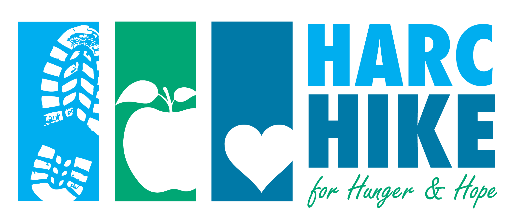 9th Annual HARC Hike for Hunger & HopeSaturday, September 11, 2021Deadline is August 20, 2021 to be included on the event t-shirt.Please complete below and return bottom portion to HARC with your donation.HARC Hike Sponsorship FormSponsor Name as you would like it to appear ______________________________________________Contact Name ____________________________________ Phone _____________________________Mailing Address _____________________________________________________________________Email Address________________________________________ Sponsorship Amount: _____________T-shirt size(s), if desired:  ________________________  Number participating in hike:  ____________Lunch, Platinum and Gold sponsors:  please email your logo to director@harccoalition.orgLunch, Platinum, Gold and Silver sponsors:  deadline is 8/20/21 to be included on the event t-shirtPlease make checks payable to: HARC.   On the memo line of the check please indicate: HARC Hike.  Mail donations to:  HARC, P.O. Box 1158, Hagerstown, MD 21741-1158Lunch Sponsor - $1,200Support a local, woman and minority owned catering business AND Micah’s Backpack and HARC Company logo on event t-shirtDisplay your banner or sign at celebration pavilion Your card or promo piece included with each lunch Promotion on social mediaLogo on event emails and web page with link to your websiteInclusion in press releases related to the event4 complimentary event t-shirts4 complimentary event entriesPlatinum Sponsor$1,000Company logo on event t-shirtDisplay your banner or sign at celebration pavilion Promotion on social mediaLogo on event emails and web page with link to your websiteInclusion in press releases related to the event4 complimentary event t-shirts4 complimentary event entriesGold Sponsor$500Company name on t-shirtPromotion on social mediaLogo on event web page with link to your website3 comp. event t-shirts3 comp. event entriesSilver Sponsor$250Company name on t-shirtCompany name listed on event web page2 comp. event t-shirts2 comp. event entriesBronze Sponsor$100Company name listed on event web page1 comp. event t-shirt